Združenie pestovateľov obilnínZáhradnícka 21, SK-811 07 Bratislava 1, SlovenskoAKTUÁLNE CENY A VÝVOJ NA TRHU OBILNÍN K 2.6. 2023● Futures ceny zrnín na burzách k 2.6.2023Kurz (NBS): EURO/USD: 1,0697 ▲; EURO/HUF: 370,42 ▼Trend: od posledného predošlého údaju: nárast ▲ ; resp. pokles ▼● Trhové ceny obilnín vo vybraných krajinách Európskej únieVysvetlivky:Vývoj trhovej ceny oproti predchádzajúcej hodnote: nárast ▲; pokles ▼; - (bez znaku) stagnácia / neporovnateľné. D – dodané; S – silo; DS – zo sila, na nákladnom aute; DP – z farmy, na nákladnom aute; DF – dodané prvému zákazníkovi, na nákladnom aute; FG – cena na farme; GEX – cena na burze obilia; FOB – „free on board“ (Incoterm) – voľné na palube; CIF – po zaplatení nákladov, poistenia a naloženia; N – neznáme miesto.● Ceny obilnín na Slovensku k 21.týždňu 2023 (v €uro/t)Vysvetlivky: Západ – kraje BA, TT, NR, TN; Stred – kraje BB, ZA; Východ – kraje PO, KE.Zdroje informácií: Ing. Jakubička; Ing. Slocik; Ing. Krajanec.● Komentár	 Podľa monitoringu jarných poľných prác, ktorý vykonala SPPK v 20.týždni t.r., bol vo väčšine regiónov Slovenska prakticky ukončený výsev jarín. Prebieha chemické ošetrovanie porastov a zber krmovín. Stav jarných prác je podľa regiónov rôzny, hlavne kvôli vývoju počasia.Podľa júnovej správy FAO-AMIS pokiaľ za ostatných 12 mesiacov ceny poľnohospodárskych komodít klesali, inflácia v cenách potravín zostáva vysoká. Cenový index FAO, ktorý označuje medzimesačnú zmenu cien v „potravinovom košíku“, je o 20% nižší ako pred rokom. Napriek tomu, dvojciferná hodnota inflácie cien potravín zotrváva naďalej v mnohých krajinách sveta. Čiastočne kvôli silnému US doláru a jeho vplyvu na výšku ceny v miestnych menách, a tiež preto, že náklady za bránou farmy, t.j. energie, doprava, spracovanie, ktoré majú veľký podiel na maloobchodnej cene stravy, sú naďalej vysoké pre inflačné tlaky. Najviac trpia najchudobnejší, ktorí minú na jedlo priveľkú časť svojich príjmov a nemajú už kapacitu vysporiadať sa s cenovými šokmi.Porovnajte situáciu na jar roku 2022 s tou na jar tohto roka (percento inflácie cien potravín podľa farby a legendy):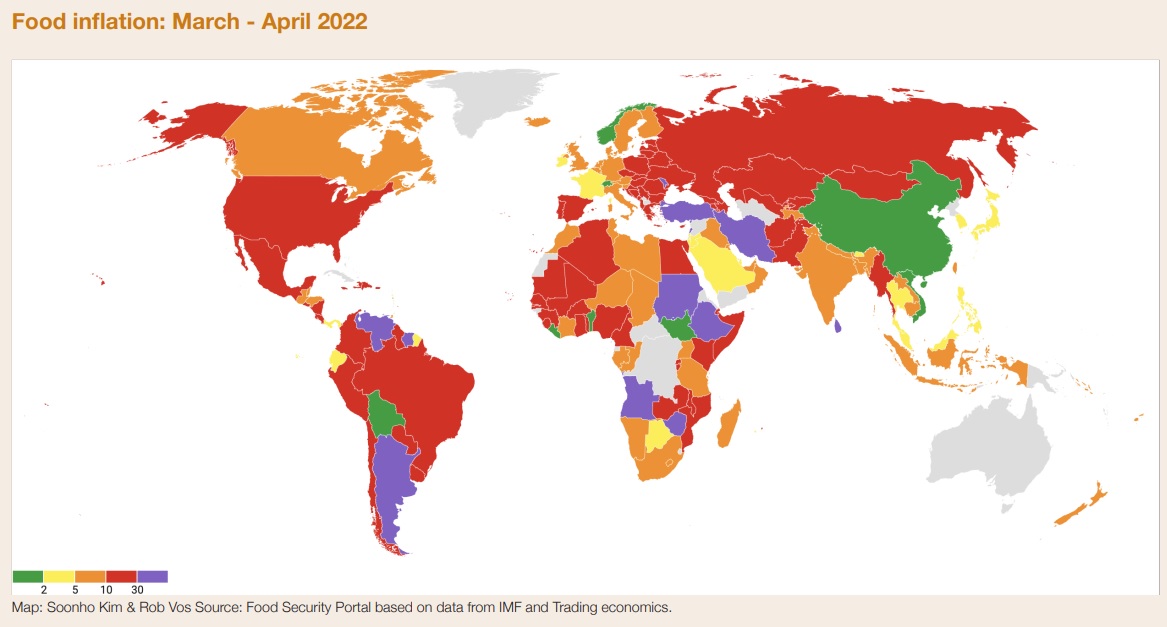 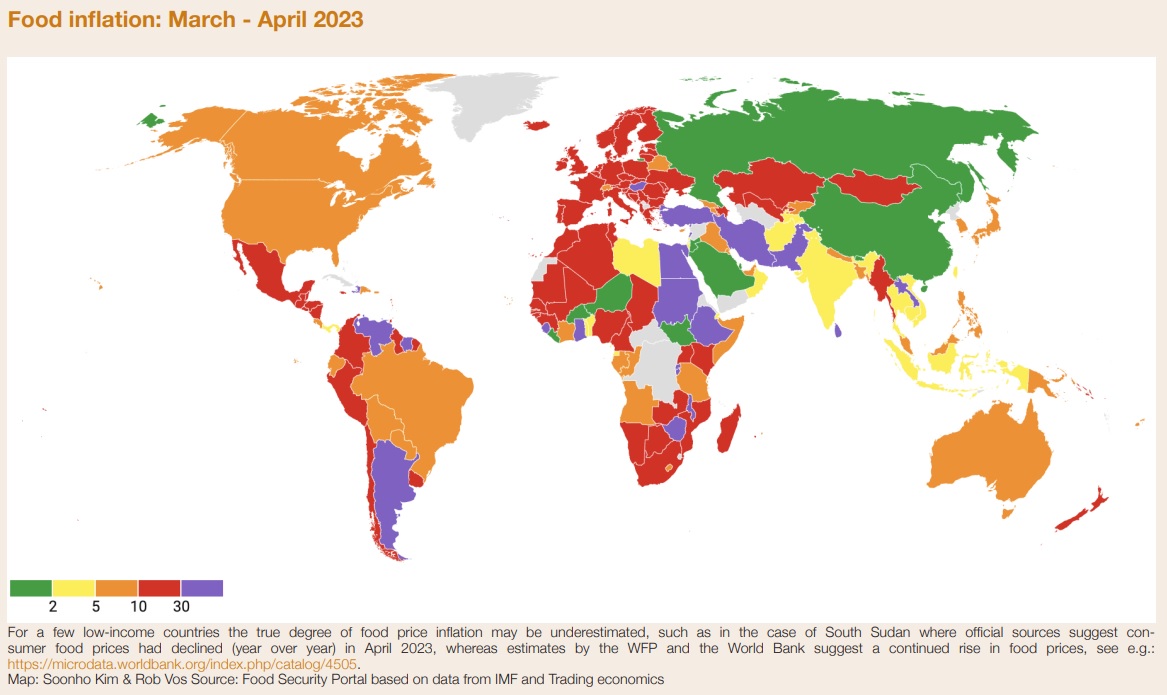 V roku 2022 ovplyvňovali infláciu cien potravín hlavne pandémia COVID-19 a sucho. V roku 2023 sa vo viacerých európskych krajinách stále drží percento inflácie cien potravín na dvojciferných hodnotách, napr. 20% vo Veľkej Británii, 15% v Nemecku a Francúzsku. Viditeľné je však medziročné zlepšenie situácie v krajinách sveta ako Ruská federácia, Čína, Indonézia a niekoľko ázijských krajín, a to najmä vďaka prístupu a vnútroštátnej podpore. Ale inde, napr. v Argentíne, Venezuele a Zimbabwe v apríli 2023 zaznamenali vyše 100% infláciu cien potravín.Cenové šoky a ceny potravín sú jednými z hlavných príčin potravinovej neistoty v 58 krajinách sveta, ktoré tlačia 84 miliónov ľudí pod kritickú úroveň prežitia a z dôvodu vojnového konfliktu, či extrémov počasia jej čelí ďalších 174 miliónov ľudí.Výzva na podporu skladovania – termín sa blíži! Info na linku NPPC - AktualitySvetové ceny obilnín (FOB) k 31.5. 2023:Pšenica: US SRW Mexický záliv: 230,- €/t, FR Rouen (1.tr.): 227,- €/t; Ukrajina (potr.): 198,- €/t; Jačmeň: FR Rouen kŕmny: 211,- €/t, Čierne more (kŕm.): 191,- €/t;Kukurica: US 3YC Mexický záliv: 248,- €/t; Čierne more (krm.): 206,- €/t.O čom bude Spoločná poľnohospodárska politika EÚ po roku 2027? Čítajte pozíciu európskych farmárov a družstiev na stránke SPPK: Stanovisko COPA COGECA k SPP po roku 2027 | sppk.skZdroje: Európska Komisia, SPPK, FAO-AMIS, portály búrz.Spracovala: Ing. Vladimíra Debnárová, tajomník Združenia pestovateľov obilnín.€uro/tonaPlatí ktrendPšenica potravinárskaPšenica potravinárskaPšenica potravinárskaPšenica potravinárskaMATIF Paríž221,75IX.´23▼CBoT Chicago208,52VII.´23▼BÉT Budapešť (kŕmna!)202,50VIII.´23▲KukuricaKukuricaKukuricaKukuricaMATIF Paríž207,00VI.´23▼CBoT Chicago216,74VII.´23▼BÉT Budapešť245,67VII.´23▲Repka olejkaRepka olejkaRepka olejkaRepka olejkaMATIF Paríž399,75VIII.´23▼Viedeň399,50VI.´23▼Trhové ceny obilnín v EÚ k 1.júnu 2023, €uro/tona (bez DPH)Trhové ceny obilnín v EÚ k 1.júnu 2023, €uro/tona (bez DPH)Trhové ceny obilnín v EÚ k 1.júnu 2023, €uro/tona (bez DPH)Trhové ceny obilnín v EÚ k 1.júnu 2023, €uro/tona (bez DPH)Trhové ceny obilnín v EÚ k 1.júnu 2023, €uro/tona (bez DPH)Trhové ceny obilnín v EÚ k 1.júnu 2023, €uro/tona (bez DPH)Trhové ceny obilnín v EÚ k 1.júnu 2023, €uro/tona (bez DPH)Trhové ceny obilnín v EÚ k 1.júnu 2023, €uro/tona (bez DPH)Trhové ceny obilnín v EÚ k 1.júnu 2023, €uro/tona (bez DPH)Trhové ceny obilnín v EÚ k 1.júnu 2023, €uro/tona (bez DPH)Trhové ceny obilnín v EÚ k 1.júnu 2023, €uro/tona (bez DPH)Trhové ceny obilnín v EÚ k 1.júnu 2023, €uro/tona (bez DPH)Trhové ceny obilnín v EÚ k 1.júnu 2023, €uro/tona (bez DPH)Trhové ceny obilnín v EÚ k 1.júnu 2023, €uro/tona (bez DPH)Trhové ceny obilnín v EÚ k 1.júnu 2023, €uro/tona (bez DPH)pšenica potravinárskapšenica potravinárskapšenica potravinárskapšenica potravinárskapšenica potravinárskajačmeň kŕmnyjačmeň kŕmnyjačmeň kŕmnyjačmeň kŕmnyjačmeň kŕmnykukurica kŕmnakukurica kŕmnakukurica kŕmnakukurica kŕmnakukurica kŕmnaDEMannheim222,00▼DSDEMannheim211,50▼DSDEKolín229,00▼DSFRRouen228,05▼DPFRRouen220,30▼DPFRBordeaux226,30▼DPBEBrusel--DPBEBrusel186,80▼DPHUBudapešť--DPHUTransdanub--FGHUBudapešť--GEXESZaragoza270,00▼DSATViedeň205,00▼DSATViedeň--DSATViedeň200,00▼DFPLSlaski--DFPLZachodni--DFROMutenia233,07▼DSCZPraha236,69▼DFCZPraha--DFSKBratislava--DPROConstanta261,67▲FOBROMutenia187,95▼DSraž potravinárskaraž potravinárskaraž potravinárskaraž potravinárskaraž potravinárskaSKBratislava228,15▼DPSKBratislava--DPDEMannheim232,50▼DSpšenica kŕmnapšenica kŕmnapšenica kŕmnapšenica kŕmnapšenica kŕmnajačmeň sladovníckyjačmeň sladovníckyjačmeň sladovníckyjačmeň sladovníckyjačmeň sladovníckyCZPraha327,93-DFDEKolín215,00▼DSDEMannheim289,00▼DSATViedeň--DSHUBudapešť--DPCZPraha--DFpšenica tvrdápšenica tvrdápšenica tvrdápšenica tvrdápšenica tvrdáNLRotterdam233,00▼CIFFRRouen --DPESCordoba380,00-DSATViedeň--DSPLZachodni--DFFRPort-la-Nouv--DPSKBratislava--DPSKBratislava---ITBologna342,50▼DFZápadStredVýchodPšenica potravinárskaPšenica potravinárskaPšenica potravinárskaPšenica potravinárskakvalita E200200200kvalita A190190kvalita B180180Pšenica kŕmna160 - 180160 - 180160 - 180Jačmeň sladovnícky---Jačmeň kŕmny150 - 170150 - 160160 - 170Kukurica na zrno180 - 200 180 - 200-